Самомассаж стопСамомассаж лица в стихах «Нос, умойся!»«Кран, откройся!» - правой рукой делаем вращательные движения, «открывая» кран.«Нос, умойся!» - растираем указательными пальцами обеих рук крылья носа.«Мойтесь сразу оба глаза» - нежно проводим руками над глазами.«Мойтесь, уши!» - растираем ладонями уши.«Мойся, шейка!» - аккуратными движениями гладим шею спереди.«Шейка, мойся хорошенько!» - гладим шею сзади, от основания черепа к груди.«Мойся, мойся, обливайся! – аккуратно поглаживаем щеки.«Грязь, смывайся! Грязь, смывайся!» - трем ладошки друг о друга.Самомассаж для лица и шеи «Индеец»Представим, что мы индейцы, наносящие боевую раскраску.1. «Рисуем» линии от середины лба к ушам сильными движениями – повторяем 3 раза.2. «Рисуем» линии от носа к ушам, при этом широко расставляем пальцы – повторяем 3 раза.3. «Рисуем» линии от середины подбородка по направлению к ушам – повторяем 3 раза.4. «Рисуем» линии на шее по направлению от подбородка к груди – повторяем 3 раза.5. «Пошел дождик» - легонько постукиваем пальцами по лицу, как будто играя на пианино.6. «Вытираем с лица потекшую краску», легонько проводя по лицу ладонями, предварительно разогрев их, потерев друг об друга.7. «Стряхиваем с рук оставшиеся капельки воды», опустив руки вниз.Самомассаж лица
Самомассаж стопРастирание ладони«Ручки греем» - упражнение выполняется по внешней стороне ладони.Очень холодно зимой,Мёрзнут ручки: ой, ой, ой!Надо ручки нам погреть,Посильнее растереть.«Добываем огонь» - энергично растираем ладони друг о друга, чтобы стало горячо.Добываем мы огонь,Взяли палочку в ладонь.Сильно палочку покрутим –И огонь себе добудем.«Стряпаем» - имитируем скатывание колобков, по 4 раза влево и вправо.Раскатаем колобок,Колобок – румяный бок.Будем сильно тесто мять,Будем няне (маме) помогать.Самомассаж для лица и шеи «Индеец»Представим, что мы индейцы, наносящие боевую раскраску.1. «Рисуем» линии от середины лба к ушам сильными движениями – повторяем 3 раза.2. «Рисуем» линии от носа к ушам, при этом широко расставляем пальцы – повторяем 3 раза.3. «Рисуем» линии от середины подбородка по направлению к ушам – повторяем 3 раза.4. «Рисуем» линии на шее по направлению от подбородка к груди – повторяем 3 раза.5. «Пошел дождик» - легонько постукиваем пальцами по лицу, как будто играя на пианино.6. «Вытираем с лица потекшую краску», легонько проводя по лицу ладонями, предварительно разогрев их, потерев друг об друга.7. «Стряхиваем с рук оставшиеся капельки воды», опустив руки вниз.Самомассаж лицаСамомассаж спиныСамомассаж рукСамомассаж ушейСамомассаж головыРастирание предплечья1. «Надеваем браслеты» - одной рукой изображаем «надетый браслет» (все пальцы плотно прилегают к предплечью), круговыми движениями от кисти к локтю «двигаем браслет», прокручивая его влево-вправо,- (по 2 раза на каждой руке).Мы браслеты надеваем,Крутим, крутим, продвигаем,Влево-вправо, влево-вправо,На другой руке сначала.2. «Пружинка» - спиралевидное растирание ладонью (кулачком, ребром) одной руки по предплечью другой.Мы пружинку нарисуемДлинную и крепкую.Мы возьмём её растянем,А потом обратно стянем.3. «Гуси» - пощипывание руки вдоль по предплечью от кисти к локтю.Гуси травушку щипали,Громко, весело кричали:Га-га-га, га-га-га,Очень сочная трава.Самомассаж ушейКомплексы самомассажаЗадачи:Создание устойчивой мотивации и потребности в сохранении своего собственного здоровья и здоровья окружающих.Научить детей ответственно и осознанно относиться к своему здоровью.Разъяснить, что человек в силах уберечь себя от болезней.Сформировать привычку к здоровому образу жизни.Привитие навыков элементарного самомассажа рук, ног, головы, лица и т.д.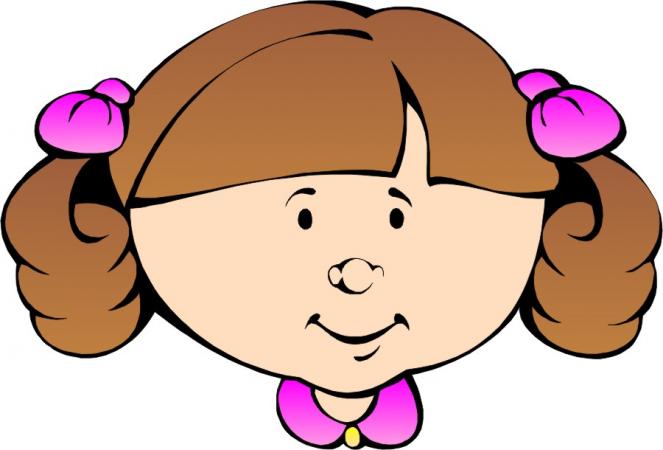 Растирание пальцевРуку сжать в кулак. Резко разжать (5 раз)«Крепко пальчики сожмём,После резко разожмём» -«Зажигалка» - обеими руками одновременно растираем о большие остальные пальцы по очереди (с указательного по мизинец), растирание каждого пальца по 2 раза. Двигать большим пальцем к себе и от себя:«Зажигалку зажигаю,Искры, пламя выбиваю!»«Мельница» - сцепить пальцы рук и большими пальцами изобразить мельницу.Закружилась мельница,Быстро мука мелется.«Точилка» - сжав одну руку в кулачок, вставляем в него поочерёдно по одному пальцу другой руки и покручиваем влево-вправо каждый пальчик по 2 раза.Мы точили карандаш,Мы вертели карандаш.Мы точилку раскрутили,Острый кончик получили.«Точим ножи» - активное растирание раздвинутых пальцев, движения рук вверх-вниз.Ножик должен острым быть,Будем мы его точить.Раз, два, три, четыре,Острый ножик наточили.Вытянуть руки вперёд. Поднять кисти рук вверх, дать им свободно упасть вниз.«Вот все пальцы на виду!Бух! – теперь их не найду»Одной рукой поддерживать другую в запястье и энергично встряхивать..«Ручкой ручку поддержу,Сильно ею потрясу»